教学大纲【英语口语（2）】【Oral English (2)】一、基本信息课程代码：【】课程学分：【2】面向专业：【English】课程性质：【Oral English(2)】开课院系：外国语学院使用教材：A range of resources provided by the teacher. TED X conferences. Film- English, and some from the British Council. North Star listening and speaking (just for reference)课程网站网址：先修课程：《英语口语(1)》二、课程简介The aim of the course is to enable students to build confidence through speaking and listening. At the end of the course students should be able to speak spontaneously, give presentations with more confidence, and have an overall improved fluency. Furthermore, they should be able to debate on an issue.三、选课建议Students need to have taken some basic English courses.Students will work in groups, pairs and at times individually. The aim is communicative tasks with limited teacher input and maximum student output. In this course students will learn to take English off the page and put it into practice.四、课程与专业毕业要求的关联性备注：LO=learning outcomes（学习成果）五、课程目标/课程预期学习成果（预期学习成果要可测量/能够证明）六、课程内容七、课内实验名称及基本要求撰写人：系主任审核签名：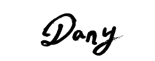 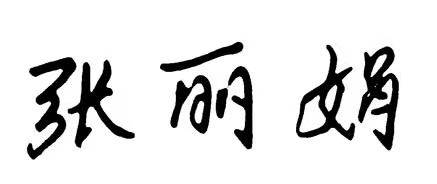 审核时间：2021.3学校层面毕业生胜任力（8项能力）专业毕业要求关联LO1：表达沟通LO11：理解他人的观点，尊重他人的价值观，能在不同场合用书面或口头形式进行有效沟通。LO2：自主学习LO21：学生能根据环境需要确定自己的学习目标，并主动地通过搜集信息、分析信息、讨论、实践、质疑、创造等方法来实现学习目标。LO3：专业能力LO31: 掌握扎实的英语语言基础知识，培养扎实的语言基本功和听、说、读、写、译等语言应用能力。LO3：专业能力LO32: 掌握英语语言学、文学等相关知识，具备文学欣赏与文本分析能力。LO3：专业能力LO33：了解中西文化差异和跨文化的理论知识，具备较强的跨文化沟通能力。LO3：专业能力LO34：掌握商务实践知识，具有较强的外贸实务操作能力。LO4：尽责抗压LO41：遵守纪律、守信守责；具有耐挫折、抗压力的能力。LO5：协同创新LO51：同群体保持良好的合作关系，做集体中的积极成员；善于从多个维度思考问题，利用自己的知识与实践来提出新设想。LO6：信息应用LO61：具备一定的信息素养，并能在工作中应用信息技术解决问题。LO7：服务关爱LO71：愿意服务他人、服务企业、服务社会；为人热忱，富于爱心，懂得感恩（“感恩、回报、爱心”为我校校训内容之一）LO8：国际视野LO81：具有初步的第二外语表达沟通能力,有国际竞争与合作意识。序号课程预期学习成果教与学方式评价方式LO1Improve  public speakingoral presentationsoral presentations in classLO31Encourage spontaneity and increase confidencerole-playsrole-plays in classLO5Express opinions work on critical thinkingRead article or watch short videoClass debate/discussionFollow up activityLO8Increase fluencyDebates presentations/dialogue building/role-playsIn class activities章节chapter课程内容 contents知识点和能力要求 knowledge points and ability第1单元Improve  public speakingoral presentations in class第2单元Encourage spontaneity and increase confidencerole-plays in class第3单元Express opinions work on critical thinkingListening /speaking第4单元Increase fluencyListening /speaking第5单元Formal speaking etiquettesDiscussion/preparation第6单元Introduce New vocab related to formal/informal conversationsLearn how to make small talkSpeaking descriptive language analysis and fluency.第7单元Important travel vocabSpeaking descriptive language analysis and fluency.第8单元Discussion and Debate, vocab and topicsListening speaking audio visual第9单元Review vocab, short debate and analyzation, make groupsListening speaking audio visual第10单元Assessed Debates #1Speaking/ debate/ assess第11单元Assessed Debates #2Speaking debate第12单元Film and Dialogue, review article, discussSpeaking debate第13单元Quiz on vocab, discuss classic works made into film, interpretationsLanguage of comparing contrasting第14单元Rewrite a scene from a classic work to performLanguage of comparing contrasting第15单元Perform Scenesperform第16单元Finals weekOral test序号实验名称主要内容实验时数实验类型备注1TED Talk discussionHighlight/analyse/discuss/present6综合型2Job interviewsListening /speaking6综合型3Writing a short playSpeaking descriptive language analysis and fluency.6综合型4Presentation techniquesListening speaking audio visual6综合型5Debate advantages and disadvantages of MNCSSpeaking listening/note taking6综合型6America /ChinaLanguage of comparing contrasting2综合型总评构成（1+X）评价方式占比1Performance and Oral Test25%X1Foreign City Presentation25%X2Group Debates25%X3Course Credit Participation25%